Dites-nous ce que vous avez pensé du programme Y’a Personne de Parfait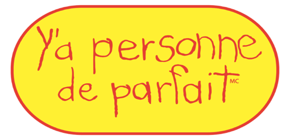 Vos idées nous aideront à améliorer ce programme ☺Quel était votre principale raison pour participer à Y’APP ? …………………………………………………………………………………………………………………………………………………………………………………………………………………………………………………………………………En quoi Y’APP vous a aidé (outils… apprentissages…) ? …………………………………………………………………………………………………………………………………………………………………………………………………………………………………………………………………………À quel point aviez-vous confiance en vous en tant que parent avant Y’APP ?0	1	2	3	4	5	6	7	8	9	10À quel point avez-vous confiance en vous en tant que parent maintenant que Y’APP se      termine ? 0	1	2	3	4	5	6	7	8	9	10Maintenant, je me sens davantage …………………………………………………………………………………...Avez-vous ressenti de la solitude avant la session Y’APP ?   □ chaque jour            □ une fois par semaine               □ une fois par mois                  □ jamaisAprès avoir participé au groupe, est-ce que vous vous sentez plus entouré.e ?□  Beaucoup plus entouré.e       □ Un peu plus entouré.e            □ Pas plus entouré.eAjoutez quelques mots, si vous le souhaitez :.....................................................................................................................................................Avez-vous découvert de nouveaux espaces ou structures pouvant vous aider en cas de besoin ? Lesquels ? ...........................................................................................................................................................................................................................................................................................................................................................................................................................Comment pouvons-nous améliorer le programme Y’a Personne de Parfait ?  ...........................................................................................................................................................................................................................................................................................................................................................................................................................Que diriez-vous à vos amis sur le programme Y'APP ?...........................................................................................................................................................................................................................................................................................................................................................................................................................Nous vous remercions d’avoir répondu à ce formulaire !